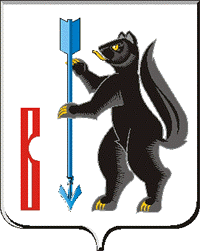 АДМИНИСТРАЦИЯ ГОРОДСКОГО ОКРУГА ВЕРХОТУРСКИЙП О С Т А Н О В Л Е Н И Еот 29.04.2019г. № 343г. Верхотурье  Об утверждении  Административного регламента предоставления муниципальной услуги «Предоставление в собственность, постоянное (бессрочное) пользование, безвозмездное пользование, аренду земельных участков из состава земель, государственная собственность на которые не разграничена, из земель, находящихся в собственности городского округа Верхотурский, без проведения торгов»	В соответствии с Земельным кодексом Российской Федерации, Федеральным законом от 25 октября 2001 года № 137-ФЗ «О введении в действие Земельного кодекса Российской Федерации», Федеральным законом от 27.07.2010г. № 210-ФЗ «Об организации предоставления государственных и муниципальных услуг», Федеральным законом 6 октября 2003 года № 131-ФЗ «Об общих принципах организации местного самоуправления в Российской Федерации», Постановлением Правительства РФ от 30 апреля 2014 года № 403  «Об исчерпывающем перечне процедур в сфере жилищного строительства», рекомендациями Министерства труда и социальной защиты Российской Федерации, постановлением Правительства Российской Федерации   от 16.05.2011г. № 373 «О разработке и утверждении административных регламентов исполнения государственных функций и административных регламентов предоставления государственных услуг», Решением Думы городского округа Верхотурский  от 11.12.2013г. № 78 «Об утверждении перечня муниципальных услуг (функций), предоставляемых органами местного самоуправления и муниципальными учреждениями на территории городского округа Верхотурский», Решением Думы городского округа Верхотурский от 11.12.2013г. № 79 «Об утверждении перечня муниципальных услуг, предоставляемых на территории городского округа Верхотурский через Государственное бюджетное учреждение Свердловской области «Многофункциональный центр предоставления государственных и муниципальных услуг» по принципу «одного окна», постановлением Администрации городского округа Верхотурский  от 27.12.2018 № 1077 «О разработке и утверждении административных регламентов осуществления муниципального контроля и административных регламентов предоставлениямуниципальных услуг», руководствуясь Уставом  городского округа Верхотурский, ПОСТАНОВЛЯЮ:	1. Утвердить Административный регламент предоставления муниципальной услуги «Предоставление в собственность, постоянное (бессрочное) пользование, безвозмездное пользование, аренду земельных участков из состава земель, государственная собственность на которые не разграничена, из земель, находящихся в собственности городского округа Верхотурский, без проведения торгов», (прилагается).2. Опубликовать настоящее постановление в информационном бюллетене «Верхотурская неделя» и разместить на официальном сайте городского округа Верхотурский.3.Комитету по управлению муниципальным имуществом Администрации городского округа Верхотурский (Лумпова Е.С.) внести сведения о муниципальной услуге в реестр государственных услуг Свердловской области.4. Признать утратившим силу постановление главы Администрации городского округа Верхотурский от 24.10.2016г. № 921 «Об утверждении административного регламента предоставление в собственность, постоянное (бессрочное) пользование, безвозмездное пользование, аренду земельных участков из состава земель, государственная собственность на которые не разграничена, из земель, находящихся в собственности городского округа Верхотурский, без проведения торгов».5. Контроль исполнения настоящего постановления оставляю за собой.Главагородского округа Верхотурский		                                          А.Г. ЛихановУтвержден		Постановлением Администрациигородского округа Верхотурскийот 29.04.2019г. № 343АДМИНИСТРАТИВНЫЙ РЕГЛАМЕНТПРЕДОСТАВЛЕНИЯ МУНИЦИПАЛЬНОЙ УСЛУГИ«Предоставление в собственность, постоянное (бессрочное) пользование, безвозмездное пользование, аренду земельных участков из состава земель, государственная собственность на которые не разграничена, из земель, находящихся в собственности городского округа Верхотурский, без проведения торгов» Раздел I. Общее положениеПредметом регулирования Административного регламента предоставления Администрацией городского округа Верхотурский муниципальной услуги «Предоставление в собственность, постоянное (бессрочное) пользование, безвозмездное пользование, аренду земельных участков из состава земель, государственная собственность на которые не разграничена, из земель, находящихся в собственности городского округа Верхотурский, без проведения торгов» (далее – Административный регламент) является регулирование отношений, возникающих между Администрацией городского округа Верхотурский и физическими и юридическими лицами при  предоставлении муниципальной услуги. 1.2. Действие настоящего Регламента распространяется на земельные участки из земель населенных пунктов, расположенных в границах городского округа Верхотурский, и находящихся в собственности муниципального образования городской округ Верхотурский, а также на земельные участки, право государственной собственности, на которые не разграничено, без проведения торгов, в соответствии со статьями 39.5,(за исключением подпункта 5), 39.6, 39.9, 39.10 Земельного кодекса Российской Федерации, полномочия по распоряжению которыми в соответствии с федеральным законодательством и законодательством Свердловской области возложены на органы местного самоуправления (далее - земельные участки).1.3. Заявителями, обращающимися за предоставлением муниципальной услуги:1) предоставление земельных участков в собственность и аренду являются:а) юридические лица в соответствии с указом или распоряжением Президента Российской Федерации;б) юридические лица в соответствии с распоряжением Правительства Российской Федерации для размещения объектов социально-культурного назначения, реализации масштабных инвестиционных проектов при условии соответствия указанных объектов, инвестиционных проектов критериям, установленным Правительством Российской Федерации;в) юридические лица в соответствии с распоряжением высшего должностного лица субъекта Российской Федерации для размещения объектов социально-культурного и коммунально-бытового назначения, реализации масштабных инвестиционных проектов при условии соответствия указанных объектов, инвестиционных проектов критериям, установленным законами субъектов Российской Федерации;г) юридические лица для выполнения международных обязательств Российской Федерации, а также юридическим лицам для размещения объектов, предназначенных для обеспечения электро-, тепло-, газо- и водоснабжения, водоотведения, связи, нефтепроводов, объектов федерального, регионального или местного значения;д) юридические лица, с которыми был заключен договор аренды земельного участка образованного из земельного участка, находящегося в государственной или муниципальной собственности, в том числе предоставленного для комплексного освоения территории, если иное не предусмотрено подпунктами 6 и 8 настоящего пункта;е) граждане и юридические лица для комплексного освоения территории в целях индивидуального жилищного строительства, за исключением земельных участков, отнесенных к имуществу общего пользования, членам данной некоммерческой организации или, если это предусмотрено решением общего собрания членов данной некоммерческой организации, данной некоммерческой организации;ж) граждане для ведения садоводства, огородничества, дачного хозяйства, образованного из земельного участка, предоставленного некоммерческой организации, созданной гражданами, для ведения садоводства, огородничества, дачного хозяйства, за исключением земельных участков, отнесенных к имуществу общего пользования, являющиеся членам данной некоммерческой организации;з) некоммерческая организация, созданная гражданами, для ведения садоводства, огородничества, дачного хозяйства или для комплексного освоения территории в целях индивидуального жилищного строительства при предоставлении земельного участка, образованного в результате раздела ограниченного в обороте земельного участка и отнесенного к имуществу общего пользования данной некоммерческой организации;и) юридические лица, с которым заключен договор о развитии застроенной территории в целях предоставлении земельного участка, образованного в границах застроенной территории;к) юридические лица, заключившие договор об освоении территории в целях строительства жилья экономического класса или договор о комплексном освоении территории в целях строительства жилья экономического класса;л) граждане и юридические лица при предоставлении земельного участка взамен земельного участка предоставленного гражданину или юридическому лицу на праве аренды и изымаемого для государственных или муниципальных нужд;м) религиозные организации, казачьи общества, внесенные в государственный реестр казачьих обществ в Российской Федерации, для осуществления сельскохозяйственного производства, сохранения и развития традиционного образа жизни и хозяйствования казачьих обществ на территории, определенной в соответствии с законами субъектов Российской Федерации;н) граждане при предоставлении земельного участка для сенокошения, выпаса сельскохозяйственных животных, ведения огородничества или земельного участка, расположенного за границами населенного пункта;о) граждане и юридические лица при предоставлении земельного участка, необходимого для проведения работ, связанных с пользованием недрами, недропользователи;п) граждане и юридические лица, в целях осуществления деятельности, предусмотренной концессионным соглашением, с которыми заключено концессионное соглашение;р) граждане и юридические лица в целях осуществления видов деятельности в сфере охотничьего хозяйства, с которыми заключено охотхозяйственное соглашение;с) юридические лица, для размещения водохранилищ и (или) гидротехнических сооружений, если размещение этих объектов предусмотрено документами территориального планирования в качестве объектов Федерального, регионального или местного значения;т) Государственная компания «Российские автомобильные дороги» для осуществления деятельности в границах полос отвода и придорожных полос автомобильных дорог;у) Государственная компания «Российские железные дороги» для размещения объектов инфраструктуры железнодорожного транспорта общего пользования;ф) граждане и юридические лица (арендаторы земельных участков) в целях ведения сельскохозяйственного производства, которые надлежащим образом использовали такой земельный участок, при условии, что заявление о заключении нового договора аренды такого земельного участка подано этим арендатором до дня истечения срока действия ранее заключенного договора аренды такого земельного участка;х) граждане и юридические лица (арендаторы земельных участков) за исключением арендаторов земельных участков, указанных в подпункте 19 настоящего пункта, если эти арендаторы имеют право на заключение нового договора аренды такого земельного участка в соответствии с подпунктами 3 и 4 пункта 2 статьи 39.6 Земельного кодекса Российской Федерации.2) Заявителями, имеющими право на получение муниципальной услуги по предоставлению земельных участков в постоянное (бессрочное) пользование являются:а) органы государственной власти и органы местного самоуправления;б) государственные и муниципальные учреждения (бюджетные, казенные, автономные);в) казенные предприятия;г) центры исторического наследия Президентов Российской Федерации, прекративших исполнение своих полномочий.3) Заявителями, имеющими право на получение муниципальной услуги по предоставлению земельных участков в безвозмездное пользование, являются:а) органы государственной власти и органы местного самоуправления, на срок до одного года;б) государственные и муниципальные учреждения (бюджетные, казенные, автономные), на срок до одного года;в) казенные предприятия, на срок до одного года;г) центры исторического наследия Президентов Российской Федерации, прекратившие исполнение своих полномочий, на срок до одного года;д) лица, с которыми в соответствии с Федеральным законом от 5 апреля 2013 года № 44-ФЗ «О контрактной системе в сфере закупок товаров, работ, услуг для обеспечения государственных и муниципальных нужд» заключены гражданско-правовые договоры на строительство или реконструкцию объектов недвижимости, осуществляемые полностью за счет средств федерального бюджета, средств бюджета субъекта Российской Федерации или средств местного бюджета, на срок исполнения этих договоров;у) граждане в целях осуществления сельскохозяйственной деятельности (в том числе пчеловодства) для собственных нужд на лесных участках, на срок не более чем пять лет;ж) граждане и юридические лица для сельскохозяйственного, охотхозяйственного, лесохозяйственного и иного использования, не предусматривающего строительство зданий, сооружений, если такие земельные участки включены в утвержденный в установленном Правительством Российской Федерации порядке перечень земельных участков, предоставленных для нужд обороны и безопасности и временно не используемых для указанных нужд, на срок не более чем пять лет;з) некоммерческие организации, созданные гражданами, для ведения огородничества или садоводства, на срок не более чем пять лет;и) некоммерческие организации, созданные гражданами, в целях жилищного строительства в случаях и на срок, которые предусмотрены федеральными законами;к) лица, с которыми в соответствии с Федеральным законом от 29 декабря 2012 года № 275-ФЗ «О государственном оборонном заказе», Федеральным законом «О контрактной системе в сфере закупок товаров, работ, услуг для обеспечения государственных и муниципальных нужд» заключены государственные контракты на выполнение работ, оказание услуг для обеспечения обороны страны и безопасности государства, осуществляемых полностью за счет средств федерального бюджета, если для выполнения этих работ и оказания этих услуг необходимо предоставление земельного участка, на срок исполнения указанного контракта;л) некоммерческие организации, предусмотренные законом субъекта Российской Федерации и созданные субъектом Российской Федерации в целях жилищного строительства для обеспечения жилыми помещениями отдельных категорий граждан, определенных федеральным законом, указом Президента Российской Федерации, нормативным правовым актом Правительства Российской Федерации, законом субъекта Российской Федерации, в целях строительства указанных жилых помещений, на период осуществления данного строительства;м) лица, право безвозмездного пользования которого на земельный участок, находящийся в государственной или муниципальной собственности, прекращено в связи с изъятием земельного участка для государственных или муниципальных нужд, взамен изъятого земельного участка на срок, установленный настоящим пунктом в зависимости от основания возникновения права безвозмездного пользования на изъятый земельный участок;о) лица, имеющие право на заключение договора безвозмездного пользования земельным участком, в случае и в порядке, которые предусмотрены Федеральным законом от 24 июля 2008 года № 161-ФЗ «О содействии развитию жилищного строительства».1.4. От имени заявителей муниципальной услуги могут выступать лица, имеющие такое право в соответствии с законодательством Российской Федерации либо в силу наделения их заявителями в порядке, установленном законодательством Российской Федерации, соответствующими полномочиями.1.5. Для получения муниципальной услуги в электронном виде используется личный кабинет физического или юридического лица.1.6. Информирование о порядке предоставлении муниципальной услуги осуществляется Администрацией городского округа Верхотурский (далее – Уполномоченный орган):1) в устной форме при личном обращении;2) с использованием телефонной связи;3) в форме электронного документа посредством направления на адрес электронной почты;- в форме письменного обращения.1.7. Информирование о предоставлении муниципальной услуги, о месте нахождения, графике работы Уполномоченного органа  осуществляется посредством размещения информации на официальном сайте Уполномоченного органа в информационно-телекоммуникационной сети «Интернет». 1.8. Информирование о предоставлении муниципальной услуги о месте нахождения, графике работы МФЦ, осуществляется в государственном бюджетном учреждении Свердловской области «Многофункциональный центр предоставления государственных (муниципальных) услуг (далее – МФЦ):1) при личном обращении;2) посредством использования официального сайта в информационно-телекоммуникационной сети «Интернет». 1.9. Информирование о предоставлении муниципальной услуги осуществляется посредством размещения информации с использованием федеральной государственной информационной системы «Единый портал государственных и муниципальных услуг (функций)» (www.gosuslugi.ru) в информационно-телекоммуникационной сети «Интернет» (далее – Единый портал).1.10. Информирование о предоставлении муниципальной услуги осуществляется посредством размещения информационных стендов в МФЦ и Уполномоченном органе.1.11. Основными требованиями к информированию заявителей о предоставлении муниципальной услуги являются:1) достоверность предоставляемой информации;2) четкость изложения информации;3) полнота информирования;4) наглядность форм предоставляемой информации;5) удобство и доступность получения информации;6) оперативность предоставления информации.1.12. Консультации граждан осуществляется по следующим вопросам:1) место нахождения Уполномоченного органа (его структурных подразделений), МФЦ;2) должностные лица и муниципальные служащие Уполномоченного органа, уполномоченные предоставлять муниципальную услугу и номера контактных телефонов;3) график работы Уполномоченного органа, МФЦ;4) адрес интернет-сайта Уполномоченного органа, МФЦ;5) адрес электронной почты Уполномоченного органа, МФЦ;6) нормативные правовые акты по вопросам предоставления муниципальной услуги, в том числе, настоящий Административный регламент (наименование, номер, дата принятия нормативного правового акта);7) ход предоставления муниципальной услуги;8) административные процедуры предоставления муниципальной услуги;9) срок предоставления муниципальной услуги;10) основания для отказа в предоставлении муниципальной услуги;11) досудебный и судебный порядок обжалования действий (бездействия) должностных лиц и муниципальных служащих Уполномоченного органа, ответственных за предоставление муниципальной услуги, а также решений, принятых 
в ходе предоставления муниципальной услуги;12) иная информация о деятельности Уполномоченного органа, в соответствии 
с Федеральным законом от 9 февраля 2009 года № 8-ФЗ «Об обеспечении доступа 
к информации о деятельности государственных органов и органов местного самоуправления».Консультирование по вопросам предоставления муниципальной услуги предоставляется специалистами Уполномоченного органа как в устной, так 
и в письменной форме бесплатно.1.13. Информирование граждан по вопросам предоставления муниципальной услуги проводится на русском языке в форме индивидуального и публичного информирования.1.14. Индивидуальное устное информирование осуществляется должностными лицами, ответственными за информирование, при обращении заявителей за информацией лично или по телефону.Специалист, ответственный за информирование, принимает все необходимые меры для предоставления полного и оперативного ответа на поставленные вопросы, 
в рамках своих полномочий, в том числе с привлечением других сотрудников.При ответе на телефонные звонки специалист, ответственный за информирование, должен назвать фамилию, имя, отчество, занимаемую должность и наименование структурного подразделения Уполномоченного органа.Устное информирование должно проводиться с учетом требований официально-делового стиля речи. Во время разговора необходимо произносить слова четко, избегать «параллельных разговоров» с окружающими людьми и не прерывать разговор по причине поступления звонка на другой аппарат. В конце информирования специалист, ответственный за информирование, должен кратко подвести итоги и перечислить меры, которые необходимо принять (кто именно, когда и что должен сделать).1.15. Индивидуальное письменное информирование осуществляется в виде письменного ответа на обращение заинтересованного лица, направляемого заинтересованному лицу почтой или электронной почтой на указанный им почтовый или электронный адрес.Ответ на обращение заявителя предоставляется в простой форме, с указанием фамилии, имени, отчества, номера телефона исполнителя и подписывается руководителем Уполномоченного органа.1.16. Публичное письменное информирование осуществляется путем публикации информационных материалов о правилах предоставления муниципальной услуги, 
а также настоящего Административного регламента и муниципального правового акта об его утверждении:1) в средствах массовой информации;2) на официальном сайте Уполномоченного органа;3) на Едином портале;4) на информационных стендах Уполномоченного органа, МФЦ.Тексты информационных материалов печатаются удобным для чтения шрифтом (размер шрифта не менее № 14), без исправлений, наиболее важные положения выделяются другим шрифтом (не менее № 18). В случае оформления информационных материалов в виде брошюр требования к размеру шрифта могут быть снижены (не менее № 10).1.17. Порядок, форма и место размещения информации о предоставлении муниципальной услуги:1) На информационных стендах, размещаемых в помещении Уполномоченного органа, содержится следующая информация:а) фамилии, имена, отчества и должности специалистов, осуществляющих прием документов и консультирование;б) график (режим) работы, контактные телефоны специалистов, адреса информационных порталов в информационно-телекоммуникационной сети «Интернет»;в) перечень документов, необходимых для предоставления муниципальной услуги;г) перечень нормативных правовых актов, регулирующих отношения, возникающие в связи с предоставлением муниципальной услуги;д) порядок обжалования решения, действия или бездействия Уполномоченного органа, участвующего в предоставлении муниципальной услуги, его должностных лиц 
и специалистов;е) форма и образец заполнения уведомления об окончании строительства или реконструкции объекта индивидуального жилищного строительства или садового дома.2) На официальном сайте Уполномоченного органа содержится следующая информация:а) структура Уполномоченного органа;б) место нахождения, график (режим) работы Уполномоченного органа, контактные номера телефонов специалистов;в) перечень категорий граждан, имеющих право на получение муниципальной услуги;г) перечень документов, необходимых для предоставления муниципальной услуги;д) извлечения из законодательных и иных нормативных правовых актов, содержащих нормы, регулирующие деятельность по предоставлению муниципальной услуги;е) основания для отказа в предоставлении муниципальной услуги;ж) перечень нормативных правовых актов, регулирующих отношения, возникающие в связи с предоставлением муниципальной услуги.3) На Едином портале размещается следующая информация:а) перечень документов, необходимых для предоставления муниципальной услуги, требования к оформлению указанных документов, а также перечень документов, которые заявитель вправе предоставить по собственной инициативе;б) круг заявителей;в) срок предоставления муниципальной услуги;г) результаты предоставления муниципальной услуги, порядок предоставления документа, являющегося результатом предоставления муниципальной услуги;д) размер государственной пошлины, взимаемой за предоставление муниципальной услуги;е) исчерпывающий перечень оснований для приостановления или отказа 
в предоставлении муниципальной услуги;ж) о праве заявителя на досудебное (внесудебное) обжалование действий (бездействия) и решений, принятых (осуществляемых) в ходе предоставления муниципальной услуги;з) формы разрешений, используемые при предоставлении муниципальной услуги.Доступ к информации о сроках и порядке предоставления муниципальной услуги осуществляется без выполнения заявителем каких-либо требований, в том числе без использования программного обеспечения, установка которого на технические средства заявителя требует заключения лицензионного или иного соглашения с правообладателем программного обеспечения, предусматривающего взимание платы, регистрацию или авторизацию заявителя, или предоставление им персональных данных.Раздел II. Стандарт предоставления муниципальной услуги2.1. Наименование муниципальная услуга «Предоставление в собственность, постоянное (бессрочное) пользование, безвозмездное пользование, аренду земельных участков из состава земель, государственная собственность на которые не разграничена, из земель, находящихся в собственности городского округа Верхотурский, без проведения торгов» долее «муниципальная услуга» (далее-Муниципальная услуга).2.2. Муниципальная услуга предоставляется Уполномоченным органом в лице  комитета по управлению муниципальным имуществом Администрации городского округа Верхотурский (далее - Комитет).Документы, необходимые для предоставления муниципальной услуги, могут быть  поданы заявителями непосредственно в Уполномоченный орган, через МФЦ, через Единый портал.2.3. Не допускается требовать от заявителя осуществления действий, в том числе согласований, необходимых для получения муниципальной услуги и связанных 
с обращением в иные органы и организации, не предусмотренных настоящим Административным регламентом.2.4. Результатом предоставления муниципальной услуги является:1) предоставление земельного участка в постоянное (бессрочное) пользование путем издания постановления Администрации о предоставлении земельного участка в постоянное (бессрочное) пользование; 2) предоставление земельного участка собственность бесплатно путем издания постановления Администрации о предоставлении земельного участка в собственность бесплатно;3) предоставление земельного участка в аренду путем заключения договора аренды земельного участка;4) предоставление земельного участка в собственность за плату путем заключения договора купли-продажи земельного участка;5) предоставление земельного участка в безвозмездное пользование путем заключения договора безвозмездного пользования земельным участком. 2.5. Муниципальная услуга предоставляется в месячный срок со дня поступления заявления с приложением необходимых документов, указанных в пункте 2.8. Административного регламента.Датой обращения за предоставлением муниципальной услуги считается дата регистрации заявления о  предоставлении муниципальной услуги.Срок выдачи (направление) документов, являющихся результатом предоставления муниципальной услуги по истечению месячного срока со дня поступления заявления.Сроки передачи документов из МФЦ в Отдел не входят в общий срок предоставления муниципальной услуги.2.6. Уведомление о принятии решения об отказе предоставления муниципальной услуги направляется в течение 5 (пяти) рабочих дней со дня принятия такого решения.2.7. Информация о перечне правовых актов, регулирующих предоставление муниципальной услуги размещена на официальном сайте Уполномоченного органа в информационно-телекоммуникационной сети «Интернет», в региональном реестре и на Едином портале. 2.8. Исчерпывающий перечень документов, необходимых для предоставления муниципальной услуги и услуг, являющихся необходимыми и обязательными для предоставления муниципальной услуги  и подлежащих представлению заявителем:1) заявление на земельный участок, в отношении которого подано заявление о приобретении прав, с указанием (при их наличии у заявителя) кадастрового номера и адресных ориентиров (Приложения № 1, к настоящему регламенту);2) документы, удостоверяющие личность заявителя, из числа следующих: а) паспорт гражданина Российской Федерации; б) паспорт моряка, удостоверение личности военнослужащего Российской Федерации, военный билет; в) временное удостоверение личности гражданина Российской Федерации;      г) паспорт иностранного гражданина (национальный паспорт или национальный заграничный паспорт); д) вид на жительство в Российской Федерации;3) учредительные документы юридического лица;4) документы, удостоверяющие (устанавливающие) права на здание, строение, сооружение, если право на такое здание, строение, сооружение в соответствии с законодательством Российской Федерации признается возникшим независимо от его регистрации в Едином государственном реестре прав на недвижимое имущество и сделок с ним (далее - ЕГРП);5) правоустанавливающие документы на здание, строение, сооружение, права, на которые не зарегистрированы в ЕГРП;6) документы, удостоверяющие (устанавливающие) права на приобретаемый земельный участок, если право на данный земельный участок в соответствии с законодательством Российской Федерации признается возникшим независимо от его регистрации в ЕГРП;7) документы, подтверждающие обстоятельства, дающие право приобретения земельного участка, в том числе на особых условиях, в постоянное (бессрочное) пользование, безвозмездное срочное пользование, собственность или аренду на условиях, установленных земельным законодательством.2.9. Документами, необходимыми для предоставления муниципальной услуги, которые находятся в распоряжении иных государственных органов, участвующих в предоставлении муниципальной услуги, и которые заявитель вправе представить по собственной инициативе, являются:1) копия свидетельства о государственной регистрации физического лица в качестве индивидуального предпринимателя (для индивидуальных предпринимателей), копия свидетельства о государственной регистрации юридического лица (для юридических лиц) или выписка из государственных реестров о юридическом лице или индивидуальном предпринимателе, являющемся заявителем, ходатайствующим о приобретении прав на земельный участок (органы Федеральной налоговой службы по Свердловской области);2) выписка из ЕГРП о правах на здание, строение, сооружение, находящееся на приобретаемом земельном участке;3) уведомление об отсутствии в ЕГРП запрашиваемых сведений о зарегистрированных правах на указанные здания, строения, сооружения;4) выписка из ЕГРП о правах на приобретаемый земельный участок;5) уведомление об отсутствии в ЕГРП сведений о зарегистрированных правах на испрашиваемый земельный участок;6) кадастровый паспорт земельного участка;7) кадастровая выписка о земельном участке (в случае если заявление о приобретении прав на данный земельный участок подано с целью переоформления прав на него). Документы, указанные в настоящем пункте Административного регламента, заявитель может представить самостоятельно.2.10. Непредставление заявителем указанных в пункте 2.9. Административного регламента документов, не является основанием для отказа заявителю в предоставлении муниципальной услуги (кроме случая, когда сведения о правоустанавливающих документах на земельный участок отсутствуют в ЕГРП).2.11. Уполномоченному органу запрещено требовать от заявителя:1) представления документов и информации или осуществления действий, представление или осуществление которых не предусмотрено нормативными правовыми актами, регулирующими отношения, возникающие в связи 
с предоставлением муниципальной услуги;2) представления документов и информации, которые находятся в распоряжении органов, предоставляющих муниципальную услугу, иных государственных органов, органов местного самоуправления и организаций, участвующих в предоставлении муниципальной услуги, в соответствии с нормативными правовыми актами Российской Федерации, нормативными правовыми актами субъектов Российской Федерации и муниципальными правовыми актами;3) отказывать в приеме запроса и иных документов, необходимых для предоставления муниципальной услуги, в случае, если запрос и документы, необходимые для предоставления муниципальной услуги, поданы в соответствии с информацией о сроках и порядке предоставления муниципальной услуги, опубликованной на Едином портале и официальном сайте Уполномоченного органа, предоставляющего муниципальную услугу, в сети Интернет;4) отказывать в предоставлении муниципальной услуги в случае, если запрос и документы, необходимые для предоставления муниципальной услуги, поданы в соответствии с информацией о сроках и порядке предоставления муниципальной услуги, опубликованной на Едином портале и официальном сайте Уполномоченного органа, предоставляющего муниципальную услугу, в сети Интернет;5) требовать от заявителя представления документов, подтверждающих внесение заявителем платы за предоставление муниципальной услуги; 6) требовать представления документов и информации, отсутствие и (или) недостоверность которых не указывались при первоначальном отказе в приеме документов, необходимых для предоставления муниципальной услуги, либо в предоставлении муниципальной услуги, за исключением следующих случаев:а) изменение требований нормативных правовых актов, касающихся предоставления муниципальной услуги, после первоначальной подачи заявления о предоставлении муниципальной услуги;б) наличие ошибок в заявлении о предоставлении муниципальной услуги и документах, поданных заявителем после первоначального отказа в приеме документов, необходимых для предоставления муниципальной услуги, либо в предоставлении муниципальной услуги и не включенных в представленный ранее комплект документов;в) истечение срока действия документов или изменение информации после первоначального отказа в приеме документов, необходимых для предоставления муниципальной услуги, либо в предоставлении муниципальной слуги;г) выявление документально подтвержденного факта (признаков) ошибочного или противоправного действия (бездействия) должностного лица Уполномоченного органа, предоставляющего муниципальной услугу, работника МФЦ при первоначальном отказе в приеме документов, необходимых для предоставления муниципальной услуги, либо в предоставлении муниципальную услуги. В данном случае в письменном виде за подписью руководителя Уполномоченного органа, предоставляющего муниципальную услугу, руководителя МФЦ при первоначальном отказе в приеме документов, необходимых для предоставления муниципальной услуги, заявитель уведомляется об указанном факте, а также приносятся извинения за доставленные неудобства.д) не подлежат приему для оказания муниципальной услуги документы, имеющие подчистки либо приписки, зачеркнутые слова и иные не оговоренные в них исправления, а также документы с серьезными повреждениями, не позволяющими однозначно истолковать их содержания.2.12.Все документы представляются в копиях с предоставлением подлинников. Копии сверяются с подлинниками специалистом, принимающим документы.2.13. Основания для отказа в приеме документов, необходимых для предоставления муниципальной услуги:1) Основания для отказа в предоставлении муниципальной услуги:а) полномочия по подписанию и подаче заявления не подтверждены доверенностью либо иным документом;б) предоставление недостоверной информации, препятствующей оказанию муниципальной услуги;в) заявление о предоставлении земельного участка подано не по месту нахождения предполагаемого земельного участка;г) отсутствует совместное обращение всех собственников объекта недвижимого имущества, расположенного на неделимом земельном участке и заявителем испрашивается право собственности на земельный участок;д) испрашиваемый земельный участок находится в федеральной собственности, собственности Свердловской области, частной собственности;е) земельный участок зарезервирован или изъят для государственных или муниципальных нужд и заявителем испрашивается право собственности на земельный участок;ж) земельный участок изъят из оборота;з) земельный участок расположен в землях общего пользования и заявителем испрашивается право собственности на земельный участок;и) наличие на испрашиваемом земельном участке строений, возведенных с нарушением установленного порядка (самовольные постройки);к) в отношении земельного участка не осуществлен государственный кадастровый учет или в государственном кадастре недвижимости отсутствуют сведения о земельном участке, необходимые для выдачи кадастрового паспорта земельного участка. 2.14. Перечень административных процедур, необходимых для предоставления муниципальной услуги:1) прием заявления о предоставлении муниципальной услуги;2) направление межведомственных запросов;3) получение ответа на межведомственный запрос;4) принятие решения о предоставлении земельного участка;5) заключение договора аренды, купли-продажи, договора безвозмездного пользования земельного участка или издания постановления Администрации о предоставлении земельного участка в постоянное (бессрочное) пользование, постановления Администрации о предоставлении земельного участка в собственность бесплатно.2.15. Основанием для начала административной процедуры (муниципальной услуги) является обращение заявителя (представителя заявителя) с заявлением (приложение № 1, к настоящему Административному регламенту) и документами, указанными в пункте 2.8 Раздела 2 настоящего Административного регламента, необходимыми для предоставления муниципальной услуги. Специалисты, ответственные за прием документов:1) устанавливают личность заявителя, в том числе проверяют документ, удостоверяющий личность, проверяют полномочия заявителя, в том числе полномочия представителя действовать от его имени.2) проверяют соответствие представленных документов требованиям, удостоверяясь в том, что:а) документы в установленных законодательством случаях нотариально удостоверены, скреплены печатями, имеют надлежащие подписи сторон или определенных законодательством должностных лиц;б) тексты документов написаны разборчиво;в) фамилии, имена и отчества граждан, адреса их мест жительства написаны полностью;г) в документах нет подчисток, приписок, зачеркнутых слов и иных неоговоренных исправлений;д) документы не исполнены карандашом;е) документы не имеют серьезных повреждений, наличие которых не позволяет однозначно истолковать их содержание.3) сличают представленные экземпляры оригиналов и копий документов.Регистрация заявления производится в течение одного рабочего дня с даты его поступления.2.16. В случае выявления оснований для возврата заявителю заявления, указанных в пункте 2.13. Раздела 2, специалист Комитета, ответственный за предоставление муниципальной услуги, в течение 10 дней со дня регистрации заявления  о предоставлении земельного участка, возвращает заявление  или мотивированный отказ в предоставлении муниципальной услуги в виде письменного ответа на бланке Администрации за подписью главы городского округа Верхотурский с указанием причин возврата  или отказа и направляется по адресу,  указанному в заявлении (в случае если отказ не получен заявителем лично у специалистов комитета по имуществу или МФЦ).2.17. В случае отсутствия оснований для возврата заявителю заявления, специалист комитета по имуществу выполняет следующие действия: 1) в случае необходимости делает запросы в порядке информационного межведомственного взаимодействия в организации, участвующие в предоставлении муниципальной услуги;2) на основании документов, представленных заявителем, сведений, полученных в порядке межведомственного информационного взаимодействия, устанавливает наличие или отсутствие оснований для отказа в предоставлении муниципальной услуги;3) при отсутствии оснований для отказа в предоставлении муниципальной услуги, подготавливает:проект постановления Администрации о предоставлении земельного участка в постоянное (бессрочное) пользование или в собственность бесплатно и обеспечивает его согласование, либо проект договора аренды, купли-продажи, безвозмездного пользования земельным участком;4) уведомляет заявителя (или его представителя) по телефону о готовности постановления о предоставлении в постоянное (бессрочное) пользование или в собственность бесплатно земельного участка,  проекта договора аренды земельного участка, договора купли-продажи земельного участка, договора безвозмездного пользования земельным участком и о возможности получения документов;5) выдает заверенную копию постановления в двух экземплярах, проект договора аренды земельного участка, договора купли-продажи земельного участка, проект договора безвозмездного пользования земельным участком заявителю (или его представителю) в трех экземплярах с отметкой о получении заявителем документов.6) при вручении проекта договора аренды, купли-продажи, безвозмездного пользования земельным участком заявителю (или его представителю) разъясняет ему необходимость согласования условий данного договора и его подписания либо направления возражений по указанному договору в Администрацию. 2.18. При предоставлении муниципальной услуги комитет взаимодействует с:1) отделом архитектуры и градостроительства Администрации городского округа Верхотурский (далее – отдел архитектуры); 2) Федеральной службой государственной регистрации, кадастра и картографии по Свердловской области (далее - Росреестр);3) органами Федеральной налоговой службы по Свердловской области (далее – ФНС).	2.19. За предоставление муниципальной услуги, государственная пошлина или иная плата не взимается.2.20. Максимальный срок ожидания в очереди при подаче заявления о предоставлении муниципальной услуги и при получении результата предоставления муниципальной услуги2.21. Время ожидания заявителями в очереди при подаче запроса о предоставлении муниципальной услуги и при получении результата предоставления муниципальной услуги не должно превышать 15 минут.2.22. Здание Уполномоченного органа должно быть оборудовано:1) удобной лестницей с поручнями для свободного доступа заявителей в помещение;2) центральный вход в здание должен быть оборудован информационной табличкой (вывеской), содержащей следующую информацию:а) наименованием Уполномоченного органа;б) режим работы.3) вход и выход из здания оборудуются соответствующими указателями;4) информационные таблички должны размещаться рядом с входом либо на двери входа так, чтобы их хорошо видели посетители;5) вход в здание оборудуется пандусом; 6) помещения, в которых предоставляется государственная услуга, должны иметь расширенные проходы, позволяющие обеспечить беспрепятственный доступ инвалидов, включая инвалидов, использующих кресла-коляски, а также должны быть оборудованы устройствами для озвучивания визуальной, текстовой информации, надписи, знаки, иная текстовая и графическая информация дублируется знаками, выполненными рельефно-точечным шрифтом Брайля;5) фасад здания (строения) должен быть оборудован осветительными приборами;6) на прилегающей территории к зданию, в котором осуществляется прием граждан, оборудуются места для парковки автотранспортных средств, из которых не менее 10 % мест (но не менее 1 места) должны быть предназначены для парковки специальных автотранспортных средств инвалидов. Доступ заявителей к парковочным местам является бесплатным.2.23. Помещения, в которых предоставляется муниципальная услуга, должны:1) соответствовать санитарно-эпидемиологическим правилам и нормативам «Гигиенические требования к персональным электронно-вычислительным машинам 
и организации работы. СанПиН 2.2.2/2.4.1340-03» и «Гигиенические требования 
к естественному, искусственному и совмещенному освещению жилых и общественных зданий. СанПиН 2.2.1/2.1.1.1278-03».2) быть оборудованы противопожарной системой, средствами пожаротушения и оповещения о возникновении чрезвычайной ситуации, системой охраны.2.24. Требования к размещению мест ожидания:1) места ожидания должны быть оборудованы стульями (кресельными секциями);2) количество мест ожидания определяется исходя из фактической нагрузки 
и возможностей для их размещения в здании, но не может составлять менее 3 мест.2.25. Требования к местам для информирования, предназначенным для ознакомления заявителей с информационными материалами: 1) оборудуются информационными стендами, которые должны быть максимально заметны, хорошо просматриваемы и функциональны (информационные стенды могут быть оборудованы карманами формата А 4, в которых размещаются информационные листки).2.26. Требования к местам приема заявителей:1) кабинеты приема заявителей должны быть оборудованы информационными табличками с указанием:а) номера кабинета;б) фамилии, имени, отчества и должности специалиста, осуществляющего предоставление муниципальной услуги;в) времени перерыва на обед;2) рабочее место должностного лица уполномоченного органа должно обеспечивать ему возможность свободного входа и выхода из помещения при необходимости, должно быть оборудовано персональным компьютером с возможностью доступа к необходимым информационным базам данных, печатающим и сканирующим устройствам, бумагой, расходными материалами, канцелярскими товарами в количестве, достаточном для предоставления муниципальной услуги;3) место для приема заявителя должно быть снабжено стулом, иметь место для письма и раскладки документов.2.27. Инвалидам в целях обеспечения доступности муниципальной услуги оказывается помощь в преодолении различных барьеров, мешающих в получении ими муниципальной услуги наравне с другими лицами. Глухонемым, инвалидам по зрению и другим лицам с ограниченными физическими возможностями при необходимости оказывается помощь по передвижению в помещениях и сопровождение.2.28. Показателями доступности муниципальной услуги являются:1) количество взаимодействий со специалистом при предоставлении муниципальной услуги – не более двух;2) продолжительность взаимодействия со специалистом при предоставлении муниципальной услуги – не более 15 минут;3) возможность получения муниципальной услуги в МФЦ;4) транспортная доступность к местам предоставления муниципальной услуги;5) возможность получения информации о ходе предоставления муниципальной услуги, форм уведомлений и иных документов, необходимых для получения муниципальной услуги, в электронном виде на Едином портале.2.29. Показателями качества муниципальной услуги являются:1) соблюдение сроков предоставления муниципальной услуги;2) отсутствие обоснованных жалоб граждан на предоставление муниципальной услуги.2.30. Прием документов на предоставление услуги в МФЦ осуществляется на основании заключенного Соглашения о взаимодействии между Уполномоченным органом и МФЦ.2.31. Для получения муниципальной услуги в электронном виде заявителям предоставляется возможность направить заявление и документы в форме электронных документов, в том числе с использованием Единого портала, путем заполнения специальной интерактивной формы, которая соответствует требованиям Федерального закона от 27 июля 2010 года № 210-ФЗ «Об организации предоставления государственных и муниципальных услуг» и обеспечивает идентификацию заявителя.2.32. При подаче заявление в электронном виде может быть использована простая электронная подпись согласно пункту 2 статьи 6 Федерального закона от 6 апреля 2011 года № 63-ФЗ «Об электронной подписи». Простой электронной подписью является регистрация заявителя в Единой системе идентификации и аутентификации. «Логин» и «пароль» выступают в качестве авторизации на Едином портале, подтверждающей правомочность производимых посредством информационно-телекоммуникационной сети Интернет процедур. Идентификатором простой электронной подписи является страховой номер индивидуального лицевого счета (СНИЛС) заявителя в системе обязательного пенсионного страхования2.33. При предоставлении муниципальной услуги в электронной форме заявителю направляется:1) уведомление о приеме и регистрации заявления и иных документов, необходимых для предоставления муниципальной услуги;2) уведомление о начале процедуры предоставления муниципальной услуги;3) уведомление об окончании предоставления муниципальной услуги либо мотивированном отказе в приеме заявления и иных документов, необходимых для предоставления муниципальной услуги;4) уведомление о результатах рассмотрения документов, необходимых для предоставления муниципальной услуги;5) уведомление о возможности получить результат предоставления муниципальной услуги либо мотивированный отказ в предоставлении муниципальной услуги.2.34. Муниципальная услуга предоставляется в МФЦ, заявитель вправе выбрать для обращения за получением услуги любое отделение МФЦ по Свердловской области.Раздел III. Состав, последовательность и сроки выполнения административных процедур (действий), требования к порядку их выполнения, в том числе особенности выполнения административных процедур (действий) в электронной форме3.1. Предоставление муниципальной услуги включает в себя следующие административные процедуры:1) прием и регистрация заявлений о предоставлении муниципальной услуги;2) формирование и направление межведомственного запроса о предоставлении документов, необходимых для предоставления муниципальной услуги, в государственные органы и иные органы, участвующие в предоставлении муниципальной услуги;	3) обработка документов (информации), необходимых для предоставления муниципальной услуги;4) подготовка проекта договора, постановления или отказа с указанием причин отказа;5) учет выданных договоров, постановлений.3.2. Основанием для начала административной процедуры является получение специалистом Комитета, запроса и иных документов, необходимых для предоставления муниципальной услуги.В случае подачи запроса в электронной форме с использованием Портала основанием начала выполнения административной процедуры является регистрация запроса в Комитете.        3.3. Специалист Комитета, ответственный за прием документов при получении запроса и иных документов, регистрацию входящей корреспонденции, выполняет следующие действия:1) устанавливает правомерность обращения: предмет запроса и его соответствие муниципальным услугам, оказываемым Комитетом;2) устанавливает правомочность обращения: личность заявителя в случае, если заявителем является физическое лицо, либо реквизиты заявителя и/или его доверенного лица в случае, если заявителем является юридическое лицо;3) проверяет читаемость представленных документов, в том числе электронных копий (электронных образов) документов;4) проверяет представленные документы на соответствие требованиям, установленным правовым актам к оформлению таких документов, и требованиям настоящего Регламента;5) проверяет взаимное соответствие (непротиворечивость) документов и содержащихся в них сведений;6) консультирует заявителя о порядке и сроках предоставления муниципальной услуги;7) если основания для отказа в приеме документов, необходимых для предоставления муниципальной услуги, отсутствуют, принимает документы и регистрирует заявление;8) если есть основания для отказа в приеме документов, необходимых для предоставления муниципальной услуги, регистрирует заявление, принимает решение об отказе в приеме документов, необходимых для предоставления муниципальной услуги, и сообщает заявителю о том, что в течение трех рабочих дней ему будет подготовлен письменный мотивированный отказ в приеме документов, необходимых для предоставления муниципальной услуги;9) регистрирует поступивший запрос с документами в день его получения в журнале приема документов.3.4. В случае подачи заявления посредством многофункционального центра предоставления государственных и муниципальных услуг, прием и регистрацию документов, необходимых для предоставления муниципальной услуги, указанных в пункте 2.8. Административного регламента, осуществляет специалист МФЦ.Документы, принятые в МФЦ, не позднее следующего дня после приема и регистрации передаются в Комитет.3.5. Максимальное время, затраченное на указанное административное действие, не должно превышать 15 минут в течение одного рабочего дня.3.6. Результатом административной процедуры является прием и регистрация заявления с приложенными к нему документами, необходимыми для оказания муниципальной услуги либо отказ в приеме заявления и документов, необходимых для предоставления муниципальной услуги с уведомлением о сроке получения результатов предоставления муниципальной услуги.3.7. Основанием для начала административной процедуры по формированию и направлению межведомственного запроса о предоставлении документов, необходимых для предоставления муниципальной услуги, в государственные органы и иные органы, участвующие в предоставлении муниципальной услуги, является получение специалистом Комитета, зарегистрированного заявления с приложенными к нему документами на предоставление муниципальной услуги.3.8. Формирование и направление межведомственного запроса осуществляется в случае непредставления заявителем документов, необходимых для предоставления муниципальной услуги, предусмотренных подпунктами 1,2,3,8  пункта 2.8. Раздела 2 Административного регламента.3.9. Документы, указанные в подпунктах 1, 4, 5 6, 7  пункта 2.8. Раздела 2  Административного регламента, направляются Заявителем самостоятельно, если указанные документы (их копии или сведения, содержащиеся в них) отсутствуют в распоряжении органов государственной власти, органов местного самоуправления либо подведомственных государственным органам или органам местного самоуправления организаций. Если указанные документы находятся в распоряжении органов государственной власти, органов местного самоуправления либо подведомственных государственным органам или органам местного самоуправления организаций, такие документы запрашиваются Комитетом в органах и организациях, в распоряжении которых находятся указанные документы, если Заявитель не представил указанные документы самостоятельно.3.10. Межведомственный запрос формируется в соответствии с требованиями статьи 7.2 Федерального закона N 210-ФЗ, подписывается Главой Уполномоченного органа и направляется в форме электронного документа, подписанного усиленной квалифицированной электронной подписью, по каналам системы межведомственного электронного взаимодействия (далее - СМЭВ). При отсутствии технической возможности формирования и направления межведомственного запроса в форме электронного документа по каналам СМЭВ межведомственный запрос направляется на бумажном носителе по почте, по факсу с одновременным его направлением по почте или курьерской доставкой.3.11. Максимальное время, затраченное на административную процедуру, не должно превышать трех рабочих дней.3.12. Результатом данной административной процедуры является получение запрошенных сведений в рамках межведомственного взаимодействия.3.13 Основанием начала административной процедуры является зарегистрированное в Комитете заявление и документы, необходимые для предоставления муниципальной услуги, представленные заявителем по собственной инициативе или поступившие в рамках межведомственного информационного взаимодействия.Специалисты, ответственные за предоставления муниципальной услуги в течение семи рабочих дней со дня поступления заявления проверяет:  1) наличие полного пакета документов, необходимых для предоставления муниципальной услуги, предусмотренных пунктом 2.8. Раздела 2  Административного регламента;2) правильность оформления представленных документов;3.14. На основании рассмотрения документов должностное лицо, ответственное за обработку документов подготавливает проекты документов согласно пункта 2.4 Раздела 2  настоящего Регламента. 3.15. Основанием начала выполнения административной процедуры является получение должностным лицом, ответственным за выполнение административной процедуры документов согласно пункта 2.4 Раздела 2  настоящего Регламента или уведомления об отказе.3.16. Специалист Комитета, ответственный за предоставление муниципальной услуги, подготавливает и направляет на согласование председателю Комитета результаты предоставления муниципальной услуги или уведомления об отказе 3.17. Результатов предоставления муниципальной услуги или уведомления об отказе в одном экземпляре выдаются Заявителю (его уполномоченному представителю).3.18. При получении муниципальной услуги через МФЦ выдачу Заявителям (их представителям) результатов предоставления муниципальной услуги осуществляет специалист МФЦ.3.19. Комитет передает в МФЦ результат предоставления услуги не позднее рабочего дня, следующего за оформлением результата предоставления муниципальной услуги. В МФЦ производится только выдача результата, а направление по почтовому адресу не осуществляется.3.20. Согласование и подписание, подготовленных документов председателем Комитета не должно превышать двух  рабочих дней.3.21. Результатом административной процедуры является подготовка документов согласно пункта 2.4 Раздела 2  настоящего Регламента или уведомления об отказе. 3.22. Срок получения результата предоставления муниципальной услуги не входит в общий срок оказания муниципальной услуги.3.23. Основанием начала выполнения административной процедуры является получение должностным лицом, ответственным за выполнение административной процедуры документов согласно пункта 2.4 Раздела 2 настоящего Регламента или уведомления об отказе. 3.24. Документы каждого Заявителя, формируются в отдельный пакет.3.25. Документы регистрируются в журнале под отдельным порядковым номером.3.26. Срок выполнение данной процедуры не должен превышать одного рабочего дня.	3.27. Результатом административной процедуры является, документы согласно пункта 2.4 Раздела 2  настоящего Регламента. 3.28. В электронной форме могут осуществляться следующие административные процедуры:1) прием документов;2) рассмотрение представленных документов;3.29. Заявление и прилагаемые к нему документы Заявитель вправе представить в электронной форме с соблюдением требований, предъявляемых законодательством о градостроительной деятельности и настоящим Регламентом.В случае предоставления документов в электронной форме заявление и прилагаемые к нему документы должны быть надлежаще заверены электронной цифровой подписью лица, подавшего заявление.3.30. К заявлению должна быть приложена опись документов, которые представляются Заявителем, а также опись документов, которые не предоставляются, с указанием юридических оснований, допускающих такую возможность.В описи документов, которые не представляются, должны быть указаны их точные наименования, органы, выдавшие их, регистрационные номера, даты регистрации, в отдельных случаях - сведения, содержащиеся в них, которые необходимы для подачи соответствующих запросов.3.31. В случае выявления заявителем опечаток, ошибок в полученном заявителем документе, являющемся результатом предоставления муниципальной услуги, заявитель вправе обратиться в Уполномоченный орган с заявлением об исправлении допущенных опечаток и ошибок в выданных в результате предоставления муниципальной услуги документах.3.32. Основанием для начала процедуры по исправлению опечаток и (или) ошибок, допущенных в документах, выданных в результате предоставления муниципальной услуги (далее – процедура), является поступление заявления об исправлении опечаток и (или) ошибок в документах, выданных в результате предоставления муниципальной услуги (далее – заявление об исправлении опечаток и (или) ошибок).3.33. По результатам рассмотрения заявления об исправлении опечаток и (или) ошибок специалист ответственный за предоставление муниципальной услуги в течение  1 рабочего дня:принимает решение об исправлении опечаток и (или) ошибок, допущенных в документах, выданных в результате предоставления муниципальной услуги, и уведомляет заявителя о принятом решении способом, указанным в заявлении об исправлении опечаток и (или) ошибок (с указанием срока исправления допущенных опечаток и (или) ошибок);принимает решение об отсутствии необходимости исправления опечаток и (или) ошибок, допущенных в документах, выданных в результате предоставления муниципальной услуги, и готовит мотивированный отказ в исправлении опечаток и (или) ошибок, допущенных в документах, выданных в результате предоставления муниципальной услуги.3.34.Исправление опечаток и (или) ошибок, допущенных в документах, выданных в результате предоставления муниципальной услуги, осуществляется специалистом ответственным за предоставление муниципальной услуги в течение 2 рабочих дней. 3.35. При исправлении опечаток и (или) ошибок, допущенных в документах, выданных в результате предоставления муниципальной услуги, не допускается:изменение содержания документов, являющихся результатом предоставления муниципальной услуги;внесение новой информации, сведений из вновь полученных документов, которые не были представлены при подаче заявления о предоставлении муниципальной услуги.3.36.Критерием принятия решения об исправлении опечаток и (или) ошибок является наличие опечаток и (или) ошибок, допущенных в документах, являющихся результатом предоставления муниципальной услуги. 3.37.Максимальный срок исполнения административной процедуры составляет не более 5 рабочих  дней со дня поступления в Уполномоченный орган заявления об исправлении опечаток и (или) ошибок.3.38. Результатом процедуры является:исправленные документы, являющиеся результатом предоставления муниципальной услуги;мотивированный отказ в исправлении опечаток и (или) ошибок, допущенных в документах, выданных в результате предоставления муниципальной услуги.3.39.Документ, содержащий опечатки и (или) ошибки, после замены подлежит уничтожению, факт которого фиксируется в деле по рассмотрению обращения заявителя.IV. Формы контроля за предоставление муниципальной услуги4.1. Текущий контроль осуществляется постоянно должностными лицами по каждой административной процедуре в соответствии с утвержденным регламентом, 
а также путем проведения руководителем Уполномоченного органа или лицом, его замещающим, проверок исполнения должностными лицами положений регламента.4.2. Для текущего контроля используются сведения, содержащиеся 
в разрешительных делах, реестре выданных уведомлений, устной и письменной информации должностных лиц, осуществляющих регламентируемые действия.4.3. О случаях и причинах нарушения сроков, содержания административных процедур и действий должностные лица немедленно информируют руководителя Уполномоченного органа или лицо, его замещающее, а также принимают срочные меры по устранению нарушений.4.5. Контроль за полнотой и качеством предоставления муниципальной услуги включает в себя проведение плановых и внеплановых проверок, выявление и устранение нарушений прав заявителей, положений Административного регламента и других нормативных правовых актов, рассмотрение, принятие решений и подготовку ответов на обращение заявителей, содержащих жалобы на решения, действия (бездействие) должностных лиц.4.6. Проверки могут быть плановыми и внеплановыми.1) Плановые проверки полноты и качества предоставления муниципальной услуги проводятся не реже одного раза в год на основании планов. 2) Внеплановые проверки проводятся по поручению руководителя Уполномоченного органа или лица, его замещающего, по конкретному обращению заинтересованных лиц.4.7. Проверки полноты и качества предоставляемой муниципальной услуги проводятся на основании приказа Уполномоченного органа. Для проведения проверки формируется комиссия, в состав которой включаются муниципальные служащие Уполномоченного органа. 4.8. Результаты проверки оформляются в виде акта, в котором отмечаются выявленные недостатки и предложения по их устранению, акт подписывается членами комиссии. С актом знакомятся должностные лица Уполномоченного органа.4.9. Должностное лицо несет персональную ответственность за:1) соблюдение установленного порядка приема документов;2) принятие надлежащих мер по полной и всесторонней проверке представленных документов;3) соблюдение сроков рассмотрения документов, соблюдение порядка выдачи документов;4) учет выданных документов;5) своевременное формирование, ведение и надлежащее хранение документов.4.10. По результатам проведенных проверок в случае выявления нарушений прав заявителей и иных нарушений к виновным лицам применяются меры ответственности, установленные законодательством Российской Федерации.4.11. Контроль за предоставлением муниципальной услуги осуществляется в форме контроля за соблюдением последовательности действий, определенных Административным регламентом по исполнению муниципальной услуги, и принятием решений должностными лицами, путем проведения проверок соблюдения и исполнения должностными лицами Уполномоченного органа нормативных правовых актов Российской Федерации, Свердловской области, а также положений настоящего Административного регламента.4.12. Граждане, их объединения и организации в случае выявления фактов нарушения порядка предоставления муниципальной услуги или ненадлежащего исполнения регламента вправе обратиться с жалобой в Уполномоченный орган.4.13. Любое заинтересованное лицо может осуществлять контроль за полнотой 
и качеством предоставления муниципальной услуги, обратившись к руководителю Уполномоченного органа или лицу, его замещающему.V. Досудебный (внесудебный) порядок обжалования решений и действий (бездействия) Уполномоченного органа, предоставляющего муниципальную услугу, его должностных лиц,  а также решений и действий (бездействия) МФЦ, работников МФЦ5.1. Заявитель имеет право на досудебное (внесудебное) обжалование, оспаривание решений, действий (бездействия), принятых (осуществленных) при предоставлении муниципальной услуги.5.2. Обжалование заявителями решений, действий (бездействия), принятых (осуществленных) в ходе предоставления муниципальной услуги в досудебном (внесудебном) порядке, не лишает их права на обжалование указанных решений, действий (бездействия) в судебном порядке.5.3. Заявитель может обратиться с жалобой, в том числе в следующих случаях:1) нарушение срока регистрации запроса о предоставлении муниципальной услуги, запроса, указанного в статье 15.1 Федерального закона от 27.07.2010 № 210-ФЗ «Об организации предоставления государственных и муниципальных услуг».2) нарушение срока предоставления муниципальной услуги. В указанном случае досудебное (внесудебное) обжалование заявителем решений и действий (бездействия) многофункционального центра, работника многофункционального центра возможно в случае, если на многофункциональный центр, решения и действия (бездействие) которого обжалуются, возложена функция по предоставлению соответствующих государственных или муниципальных услуг в полном объеме в порядке, определенном частью 1.3 статьи 16 Федерального закона от 27.07.2010 № 210-ФЗ «Об организации предоставления государственных и муниципальных услуг»; 3) требование у заявителя документов или информации либо осуществления действий, представление или осуществление которых не предусмотрено нормативными правовыми актами Российской Федерации, нормативными правовыми актами субъектов Российской Федерации, муниципальными правовыми актами для предоставления государственной или муниципальной услуги, настоящим Административным регламентом;4) отказ в приеме документов, предоставление которых предусмотрено нормативными правовыми актами Российской Федерации, нормативными правовыми актами субъектов Российской Федерации, муниципальными правовыми актами для предоставления муниципальной услуги, у заявителя;5) отказ в предоставлении муниципальной услуги, если основания отказа не предусмотрены федеральными законами и принятыми в соответствии с ними иными нормативными правовыми актами Российской Федерации, законами и иными нормативными правовыми актами субъектов Российской Федерации, муниципальными правовыми актами. В указанном случае досудебное (внесудебное) обжалование заявителем решений и действий (бездействия) многофункционального центра, работника многофункционального центра возможно в случае, если на многофункциональный центр, решения и действия (бездействие) которого обжалуются, возложена функция по предоставлению соответствующих государственных или муниципальных услуг в полном объеме в порядке, определенном частью 1.3 статьи 16 Федерального закона от 27.07.2010 № 210-ФЗ «Об организации предоставления государственных и муниципальных услуг»; 6) затребование с заявителя при предоставлении муниципальной услуги платы, не предусмотренной нормативными правовыми актами Российской Федерации, нормативными правовыми актами субъектов Российской Федерации, муниципальными правовыми актами;7) отказ Уполномоченного органа, предоставляющего муниципальную услугу,  должностного лица Уполномоченного органа, предоставляющего муниципальную услугу, или органа, предоставляющего муниципальную услугу, многофункционального центра, работника многофункционального центра, организаций, предусмотренных частью 1.1 статьи 16 Федерального закона от 27.07.2010 № 210-ФЗ «Об организации предоставления государственных и муниципальных услуг», или их работников в исправлении допущенных ими опечаток и ошибок в выданных в результате предоставления муниципальной услуги документах либо нарушение установленного срока таких исправлений. В указанном случае досудебное (внесудебное) обжалование заявителем решений и действий (бездействия) многофункционального центра, работника многофункционального центра возможно в случае, если на многофункциональный центр, решения и действия (бездействие) которого обжалуются, возложена функция по предоставлению соответствующих муниципальных услуг в полном объеме в порядке, определенном частью 1.3 статьи 16 Федерального закона от 27.07.2010 № 210-ФЗ «Об организации предоставления государственных и муниципальных услуг»; 8) нарушение срока или порядка выдачи документов по результатам предоставления муниципальной услуги;9) приостановление предоставления муниципальной услуги, если основания приостановления не предусмотрены федеральными законами и принятыми 
в соответствии с ними иными нормативными правовыми актами Российской Федерации, законами и иными нормативными правовыми актами субъектов Российской Федерации, муниципальными правовыми актами. В указанном случае досудебное (внесудебное) обжалование заявителем решений и действий (бездействия) многофункционального центра, работника многофункционального центра возможно в случае, если на многофункциональный центр, решения и действия (бездействие) которого обжалуются, возложена функция по предоставлению соответствующих государственных или муниципальных услуг в полном объеме в порядке, определенном частью 1.3 статьи 16 Федерального закона от 27.07.2010 № 210-ФЗ «Об организации предоставления государственных и муниципальных услуг»; 10) требование у заявителя при предоставлении муниципальной услуги документов или информации, отсутствие и (или) недостоверность которых не указывались при первоначальном отказе в приеме документов, необходимых для предоставления муниципальной услуги, либо в предоставлении муниципальной услуги, за исключением случаев, предусмотренных пунктом 4 части 1 статьи 7 Федерального закона от 27.07.2010 № 210-ФЗ «Об организации предоставления государственных и муниципальных услуг». В указанном случае досудебное (внесудебное) обжалование заявителем решений и действий (бездействия) многофункционального центра, работника многофункционального центра возможно в случае, если на многофункциональный центр, решения и действия (бездействие) которого обжалуются, возложена функция по предоставлению соответствующих муниципальных услуг в полном объеме в порядке, определенном частью 1.3 статьи 16 Федерального закона от 27.07.2010 № 210-ФЗ «Об организации предоставления государственных и муниципальных услуг». 5.4. Жалобы на служащего Уполномоченного органа, решения и действия (бездействие) которого обжалуются, подаются руководителю Уполномоченного органа.5.5. Жалобы на решения и действия (бездействие) работника МФЦ подаются руководителю этого МФЦ. Жалобы на решения и действия (бездействие) МФЦ подаются учредителю МФЦ или должностному лицу, уполномоченному нормативным правовым актом Свердловской области. 5.6. Основанием для начала процедуры досудебного (внесудебного) обжалования является поступление жалобы заявителя на действия (бездействие) Уполномоченного органа, предоставляющего муниципальную услугу, МФЦ.5.7. Жалоба подается в письменной форме на бумажном носителе, 
в электронной форме в орган, предоставляющий муниципальную услугу, МФЦ либо 
в соответствующий орган, являющийся учредителем МФЦ (далее – учредитель МФЦ) а также в организации, предусмотренные частью 1.1 статьи 16 Федерального закона от 27.07.2010 № 210-ФЗ «Об организации предоставления государственных и муниципальных услуг». 5.8. Жалоба на решения и действия (бездействие) органа, предоставляющего муниципальную услугу, должностного лица органа, предоставляющего муниципальную услугу, муниципального служащего, руководителя органа, предоставляющего муниципальную услугу, может быть направлена по почте, через МФЦ, с использованием информационно-телекоммуникационной сети «Интернет», официального сайта органа, предоставляющего муниципальную услугу, единого портала государственных и муниципальных услуг, а также может быть принята при личном приеме заявителя.5.9. Жалоба на решения и действия (бездействие) МФЦ, его руководителя 
и (или) работника может быть направлена по почте, с использованием информационно-телекоммуникационной сети «Интернет», официального сайта МФЦ, единого портала государственных и муниципальных услуг, а также может быть принята при личном приеме заявителя.5.10. Жалоба должна содержать:1) наименование органа, предоставляющего муниципальную услугу, должностного лица органа, предоставляющего муниципальную услугу, либо муниципального служащего, МФЦ, его руководителя и (или) работника, решения 
и действия (бездействие) которых обжалуются;2) фамилию, имя, отчество (последнее – при наличии), сведения о месте жительства заявителя – физического лица либо наименование, сведения о месте нахождения заявителя – юридического лица, а также номер (номера) контактного телефона, адрес (адреса) электронной почты (при наличии) и почтовый адрес, по которым должен быть направлен ответ заявителю;3) сведения об обжалуемых решениях и действиях (бездействии) органа, предоставляющего муниципальную услугу, должностного лица органа, предоставляющего муниципальную услугу, либо муниципального служащего, МФЦ, его руководителя и (или) работника;4) доводы, на основании которых заявитель не согласен с решением и действием (бездействием) органа, предоставляющего муниципальную услугу, должностного лица органа, предоставляющего муниципальную услугу, либо муниципального служащего, МФЦ, его руководителя и (или) работника. Заявителем могут быть представлены документы (при наличии), подтверждающие доводы заявителя, либо их копии.5.11. Жалоба, поступившая в орган, предоставляющий муниципальную услугу, МФЦ, учредителю МФЦ, либо вышестоящий орган (при его наличии), подлежит рассмотрению в течение пятнадцати рабочих дней со дня ее регистрации, а в случае обжалования отказа органа, предоставляющего муниципальную услугу, МФЦ, в приеме документов у заявителя либо в исправлении допущенных опечаток и ошибок или 
в случае обжалования нарушения установленного срока таких исправлений – в течение пяти рабочих дней со дня ее регистрации.5.12. По результатам рассмотрения жалобы принимается одно из следующих решений:1) жалоба удовлетворяется, в том числе в форме отмены принятого решения, исправления допущенных опечаток и ошибок в выданных в результате предоставления муниципальной услуги документах, возврата заявителю денежных средств, взимание которых не предусмотрено нормативными правовыми актами Российской Федерации, нормативными правовыми актами субъектов Российской Федерации, муниципальными правовыми актами;2) в удовлетворении жалобы отказывается.5.13. В случае признания жалобы подлежащей удовлетворению в ответе заявителю, дается информация о действиях, осуществляемых органом, предоставляющим муниципальную услугу, многофункциональным центром либо организацией, предусмотренной частью 1.1 статьи 16 Федерального закона от 27.07.2010 № 210-ФЗ «Об организации предоставления государственных и муниципальных услуг», в целях незамедлительного устранения выявленных нарушений при оказании муниципальной услуги, а также приносятся извинения за доставленные неудобства и указывается информация о дальнейших действиях, которые необходимо совершить заявителю в целях получения муниципальной услуги.5.14. В случае признания жалобы не подлежащей удовлетворению в ответе заявителю, даются аргументированные разъяснения о причинах принятого решения, а также информация о порядке обжалования принятого решения.5.15. В случае установления в ходе или по результатам рассмотрения жалобы признаков состава административного правонарушения или преступления должностное лицо, работник, наделенный полномочиями по рассмотрению жалоб, незамедлительно направляют имеющиеся материалы в органы прокуратуры.5.16. Не позднее дня, следующего за днем принятия решения, указанного 
в пункте 5.10 настоящего Административного регламента, заявителю в письменной форме и по желанию заявителя в электронной форме направляется мотивированный ответ о результатах рассмотрения жалобы.5.17.Ответ на жалобу направляется в форме электронного документа по адресу электронной почты, указанному в жалобе, поступившей в форме электронного документа, и в письменной форме по почтовому адресу, указанному в жалобе, поступившей в письменной форме.5.18. Заявитель вправе обжаловать решение по жалобе, принятое должностным лицом Уполномоченного органа, предоставляющего муниципальную услугу, МФЦ, учредителю МФЦ, вышестоящему должностному лицу либо в соответствии с законодательством Российской Федерации.5.19. На стадии досудебного обжалования действий (бездействия) должностного лица либо муниципального служащего Уполномоченного органа, а также решений, принятых в ходе предоставления муниципальной услуги, заявитель имеет право на получение информации и документов, необходимых для обоснования и рассмотрения жалобы, а также на представление дополнительных материалов в срок не более 5 (пяти) дней с момента обращения. 5.20. Информирование заявителей о порядке подачи и рассмотрения жалобы на решения и действия (бездействие) должностных лиц осуществляется посредством размещения информации на официальном сайте Уполномоченного органа, в сети «Интернет», в многофункциональном центре, на Едином портале.Приложение № 1к Административному регламентуФорма бланка заявления на предоставление муниципальной услуги Главе городского округа Верхотурский                                                                                         ______________________________________________________________________________________ (фамилия, имя, отчество или наименование                                                заявителя)                                _________________________________________                                   (место жительства или местонахождение,                                ___________________________________________                                 идентификационный номер налогоплательщика                                ___________________________________________                                            или государственный                                ___________________________________________                                        регистрационный номер записи                                ___________________________________________                                      о государственной регистрации)                                Телефон: __________________________________                                Почтовый адрес: ___________________________Электронная почта: ___________________________                                 ЗАЯВЛЕНИЕ    Прошу предоставить  (выберите нужный вариант):    ┌─┐    │     в собственность бесплатно    └─┘    ┌─┐    │     в собственность за плату    └─┘    ┌─┐    │     в аренду    └─┘    ┌─┐    │     в постоянное (бессрочное) пользование    └─┘земельный   участок   площадью  _________кв.м.,  с  кадастровым  номером 66:09:____________________________,     расположенный  по адресу:_____________________________________________________________________________________________Основание  предоставления  земельного участка (из числа предусмотренных статьями   39.5, 39.6, 39.9, 39.10  Земельного  кодекса  Российской  Федерации или пунктом 4 статьи 3 Федерального закона от 25.10.2001 N 137-ФЗ "О введении в действие Земельного кодекса Российской Федерации"): __________________________________________________________________________________________________________________________________________________________________________________________.Цель использования земельного участка: _________________________________________________________________________________________________________________________________________________________________________________________.Реквизиты   решения   о   предварительном  согласовании  предоставления земельного   участка (в   случае  если  испрашиваемый  земельный  участок образовывался  или  его  границы  уточнялись  на основании данного решения):__________________________________________________________________________________________________________________________________________________________________________________________К заявлению прилагаю:________________________________________________________________________________________________________________________________________________________________________________    Прошу  информировать  меня  о  ходе предоставления муниципальной услуги(отметьте выбранный вариант):┌──┐│      │ по телефону: ________________________________________________________________└──┘                                                                  (указать телефон)┌──┐│      │ по электронной почте: ___________________________________________________________└──┘                                                                         (указать e-mail)Настоящим выражаю согласие на обработку моих персональных данных  и персональных данных представляемых мною лиц ______________________________________________________________________________ (указываются фамилии, имя и отчество лиц, интересы которых представляются)Перечень действий с персональными данными, на совершение которых дается согласие, общее описание используемых оператором способов обработки:1.	Получение персональных данных у субъекта персональных данных, а также у третьих лиц;2.	Хранение персональных данных (в электронном виде и на бумажном носителе);3.	Уточнение (обновление, изменение) персональных данных;4.	Использование персональных данных Администрацией городского округа Верхотурский в связи с предоставлением муниципальной услуги;5.	Передача персональных данных субъекта в порядке, предусмотренном законодательством Российской Федерации.Настоящие согласие является бессрочным.   Порядок отзыва настоящего согласия - по личному заявлению субъекта персональных данных«        » ____________ 201  г.                                                                       ___________________                                                                                                                                  (подпись)Согласовано: ____ ____________201 г. ______________________ Вх. № ___________от ______________201 г.